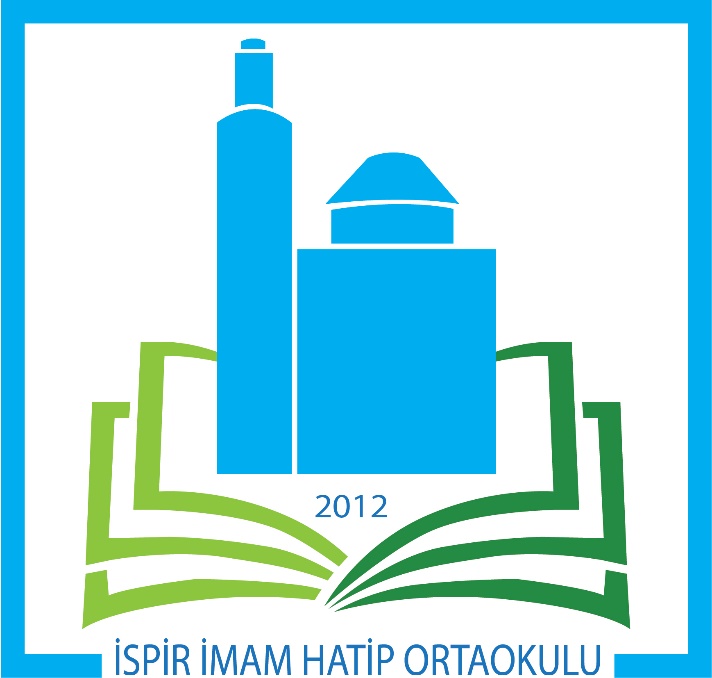 İspir İmam Hatip OrtaokuluTanıtım Broşürü2020Tarihçe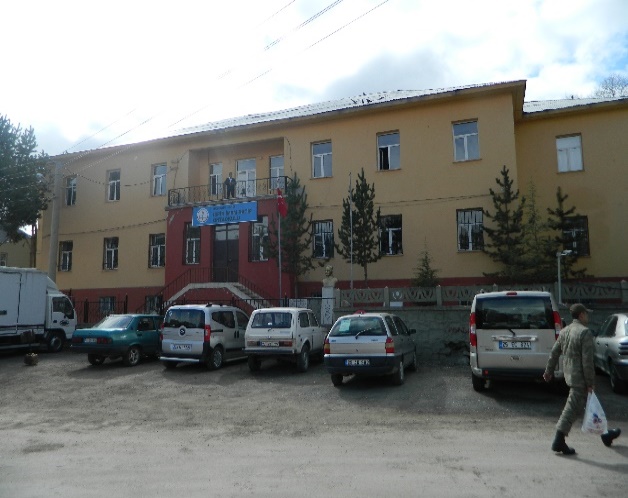 13.09.2012 tarihinde İmam Hatip Lisesi bünyesinde okulumuz açılmış olup 05.12.2012 tarihinde kapatılarak bağımsız bir okul olarak şu anki binasında açılmıştır. Açıldığı yıl 5. Sınıf düzeyinde ilk kayıtlarını alan okulumuz 17 öğrenci ile eğitim öğretime başlamış olup şu anda 65 öğrenci ile eğitim hayatına devam etmektedir.Genel ÖzelliklerÖğretmen: 10Rehber Öğretmen: 1Öğrenci: 65Derslik: 5BT Sınıfı: 1Kütüphane: 1Fen Laboratuvarı: 1Spor Odası: 1Yemekhane: 1Kantin: 1Okulumuzun İmkânları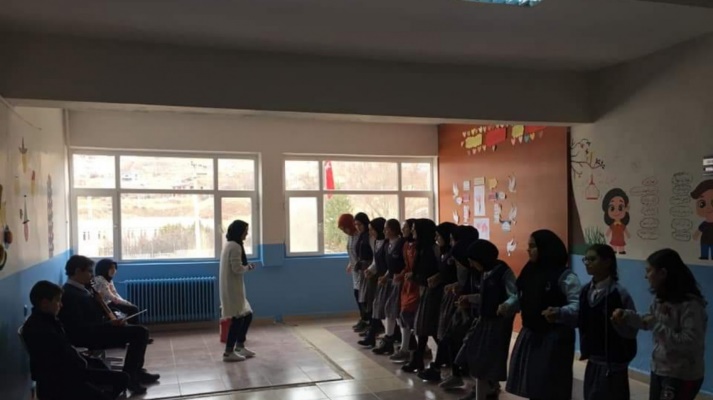 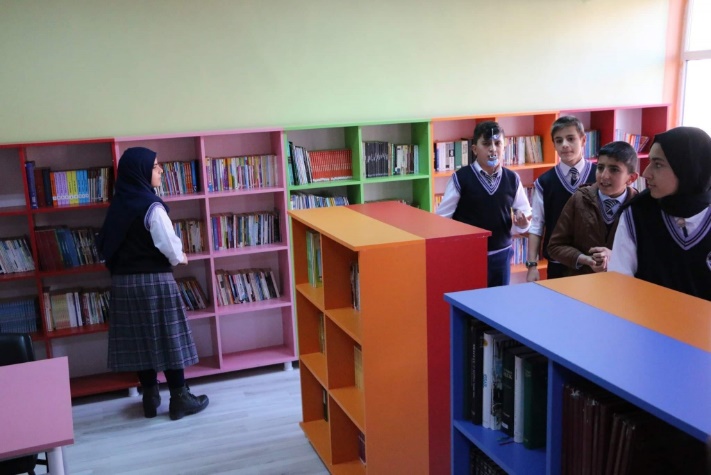 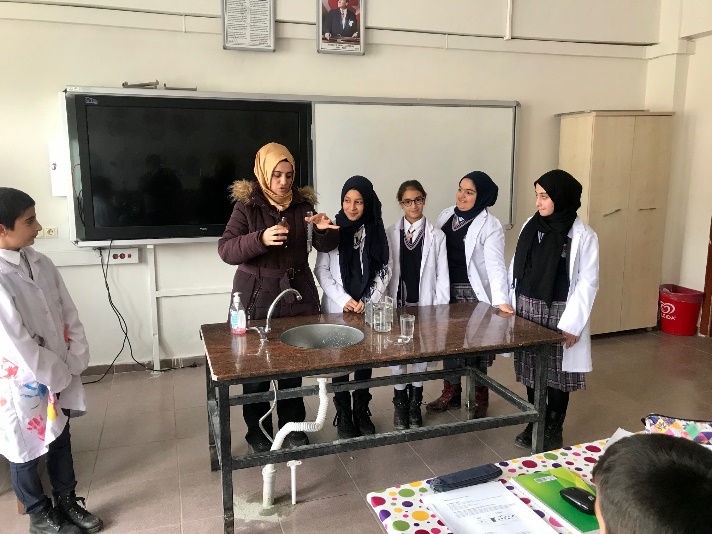 Kadromuz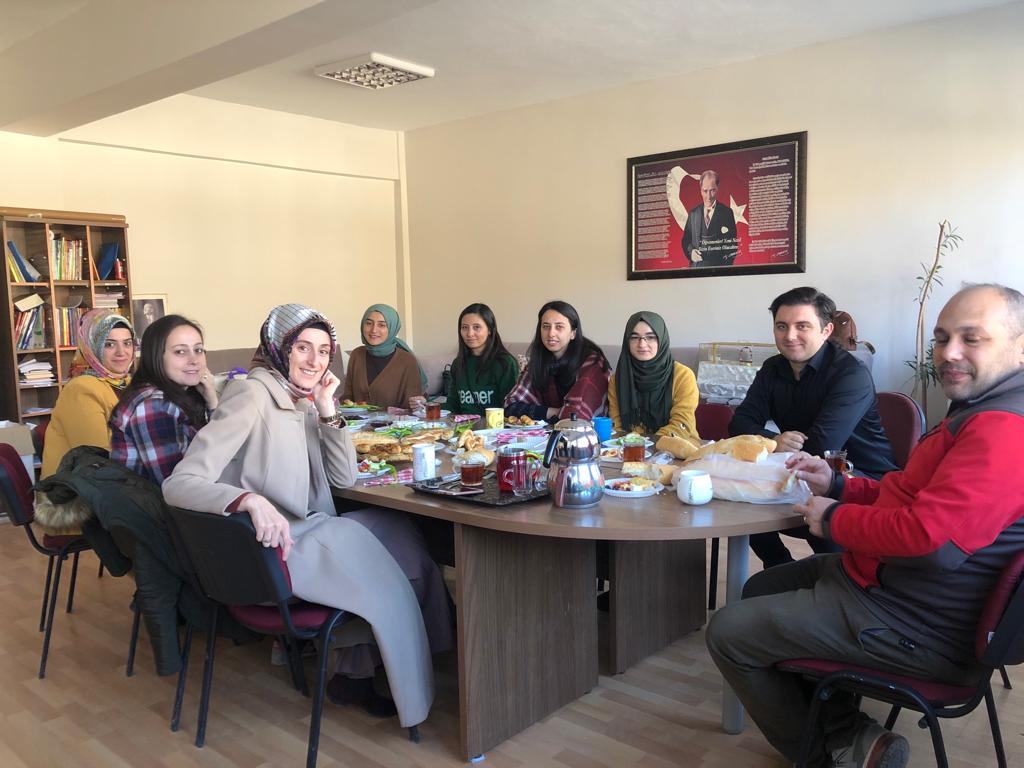 Yavuz AKBULUTSerthan YAVUZGonca TAHMAZ GAMSIZMenduha AKTAŞEsranur HACIOĞLUGüler KURTULUŞGözde KETENCİSerap ŞAFAKTuğba KARAMeryem KAYAFatma İŞÇİMuammer ŞAFAK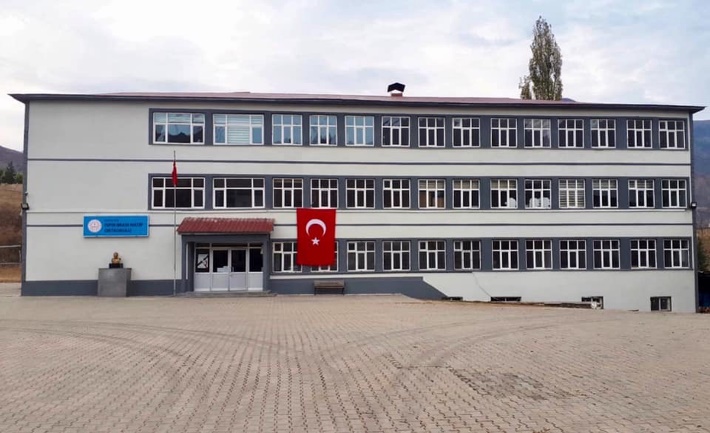 Hayatta kazanılan hiçbir başarı tesadüf değildir.Siz değerli öğrencilerimizi yeni eğitim öğretim yılında okulumuzda görmekten mutluluk duyacağız.